Порядок организации и комплектования групп обучающихсяОбщие положения          Обучение в Центре образования цифрового и гуманитарного профилей «Точка Роста» МБОУ «лицей «Альфа» (далее по тексту - Организация) по предметам «Технология», «Информатика», «Основы безопасности жизнедеятельности» и других предметных областей осуществляется на обновлённом оборудовании в рамках начального, основного, среднего  общего образования, в том числе в форме сетевого взаимодействия.           Обучение в Организации осуществляется в групповой форме (объединения). Обучающихся объединяют в разно-(одно)-возрастные многопрофильные и/или однопрофильные учебные группы соответствующей направленности. Организация ведет прием детей в возрасте с 5 до 18 лет в соответствии с утвержденными образовательными программами.Образовательный процесс в группах включает в себя гибкое содержание и педагогические технологии, обеспечивающие индивидуальное — личностноориентированное развитие обучающихся в целях содействия достижению обучающимися определенного уровня образованности и готовности к жизненному самоопределению, формирование у обучающихся опыта индивидуальных достижений, успеха в реализации своих способностей, формирование современного мышления и ключевых компетенций.         Группы обучающихся формируются круглогодично.         Комплектование новых групп в течение года заканчивается за 10 (Десять) рабочих дней до начала обучения. Продолжительность обучения определяется выбранной обучающимся дополнительной общеобразовательной программой, графиком учебного процесса Организации на учебный год.          Группа открывается в соответствии с графиком учебного процесса на учебный год, при наличии списочного состава детей, подавших до окончания комплектования группы заявления с необходимым перечнем документов и имеющих медицинские допуски для обучения по выбранной программе, кадрового обеспечения и помещений для осуществления образовательного процесса.          Набор в группы при первичном зачислении на обучение на образовательные программы базового уровня является свободным. Обучение при первичном зачислении на выбранную дополнительную общеобразовательную программу базового уровня является для обучающихся бесплатным и финансируется за счет средств бюджета Омской области.Приоритет для зачисления соответствующих всем требованиям обучающихся выставляется по дате подачи заявления.           Распределение обучающихся по профилям осуществляется по результатам анкетирования, с учетом личных предпочтений детей.          Численный состав групп определяется в зависимости от возраста обучающихся, специфики деятельности группы, существующими санитарно- гигиеническими нормативами и утверждается на Педагогическом совете и оформляется приказом Директора Организации.           Оптимальная наполняемость групп — 15-20 человек в зависимости от профиля и года обучения, допустимая — 20-25 человек в зависимости от профиля и года обучения.Списочный состав обучающихся утверждается на Педагогическом совете и оформляется приказом Директора Организации.           В случае снижения фактической посещаемости в течение учебной смены группы могут быть объединены или расформированы.Порядок приема, перевода и отчисления обучающихся         Прием обучающихся на обучение в Организацию осуществляется круглогодично, производится на основании письменного заявления родителей (законных представителей), при этом в течение учебного года обучающиеся имеют право заниматься в нескольких группах.          В группы принимаются обучающиеся в возрасте преимущественно от 7 до 18 лет, граждане Российской Федерации, имеющие регистрацию по месту жительства на территории Омской области.          При приёме детей в Организацию не допускаются ограничения по полу, расе, национальности, языку, происхождению, месту, жительства, отношению к религии, убеждений, принадлежности к общественным организациям, социальному положению.          Прием в Организацию осуществляется следующим образом:          В рамках образовательного процесса начального, основного, среднего общего образования по предметам «Технология», «Информатика», «Основы безопасности жизнедеятельности» в том числе с использованием сетевой формы взаимодействия, на основании договора о сетевом взаимодействии.           В целях реализации дополнительных разно уровневых общеобразовательных программ цифрового, естественнонаучного и гуманитарного профилей обучение ведется на основании выбора учащегося.           Дополнительная общеобразовательная программа обучения общеобразовательных программ цифрового, естественнонаучного и гуманитарного профилей реализовывается на начальном этапе, на базовом уровне.           Для приёма несовершеннолетних в Организацию на обучение по дополнительной образовательной программе необходимо заявление по установленной Организацией форме.            К заявлению прилагаются:- копия документа, удостоверяющая личность заявителя (законного представителя) несовершеннолетнего (страницы паспорта: основные данные, место жительства);- копия документа удостоверяющего личность ребенка (паспорт и (или) свидетельство о рождении ребенка);- справка о состоянии здоровья ребенка (от участкового врача — педиатра, участкового врача-терапевта о состоянии здоровья о возможности заниматься по выбранному направлению);- две фотографии 3×4;- договор об образовании.          Приём заявлений и регистрация документов осуществляется путём выполнения следующих действий:- Документы, представленные заявителями, регистрируются в журнале приема заявлений текущей датой;- Заявлению присваивается реестровый номер.          Дети с ограниченными возможностями здоровья, и дети-инвалиды могут быть зачислены на обучение в Организацию на групповое обучение с согласия родителей, законных представителей.           Образовательный процесс может быть осуществлен Организацией только при наличии специальных условий, без которых невозможно или затруднено освоение дополнительных общеобразовательных программ указанными категориями учащихся в соответствии с заключением психолого-медико-педагогической комиссии.            Администрация Организации вправе отказать в приеме обучающего в случае:- Отсутствия одного из документов, указанных выше- По медицинским показаниям.- При полной укомплектованности группы (отсутствия свободных мест).             Приказ Директора Организации о зачислении на обучение в Организацию на определенную программу производится в течении 3 рабочих дней с даты окончания приема заявлений.             На каждого ребенка, зачисленного в Организацию, заводится личное дело, в котором хранятся копии всех предъявленных документов. Личное дело подлежит хранению в течение 3 лет. По окончании срока хранения по решению создаваемой Организацией комиссии на постоянное хранение отбирается 2- 3% имеющихся личных дел.              Обучение в Организации производится на основании заключаемого договора между Организацией и родителем (законным представителем) обучающегося.                            Образовательные отношения прекращаются в связи с отчислением обучающегося из Организации в связи с завершением обучения.              Обучающиеся могут быть досрочно отчислены из Организации в следующих случаях:- По желанию обучающихся и (или) на основании заявления родителей (законных представителей).- При наличии медицинского заключения о состоянии здоровья обучающегося, препятствующего его дальнейшему обучению, а также при отсутствии справки от врача о возможности заниматься по выбранной образовательной программе.- По заявлению педагога дополнительного образования, педагога- организатора, утвержденного руководителем учебного центра, при условии непрерывного отсутствия обучающегося на занятиях группы в течение одного месяца.- При преднамеренной порче или уничтожении имущества Организации, технических средств, оборудования, повлекших за собой угрозу жизни и здоровью других участников образовательного процесса.- При применении физического и/или психологического насилия в отношении других участников образовательного процесса.               Место за обучающимся в группе сохраняется на время его отсутствия в случаях:- болезни (при наличии медицинской справки из медицинского учреждения);- карантина в Организации, карантина, установленного Управлением Роспотребнадзора по Омской области для образовательных организаций.        Настоящий Порядок рассматривается на заседании педагогического совета и утверждается приказом директора.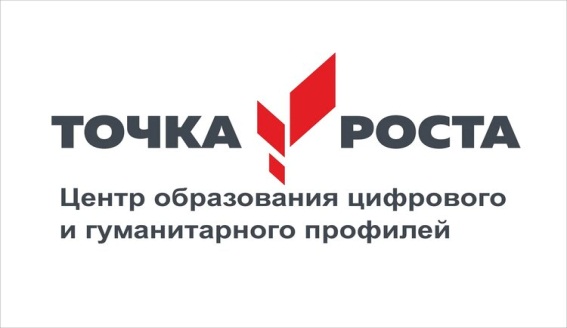 Утверждено приказом:№ 26 от 25.03.2019 г.Директор лицея:__________________/Сухатская Н.Г.